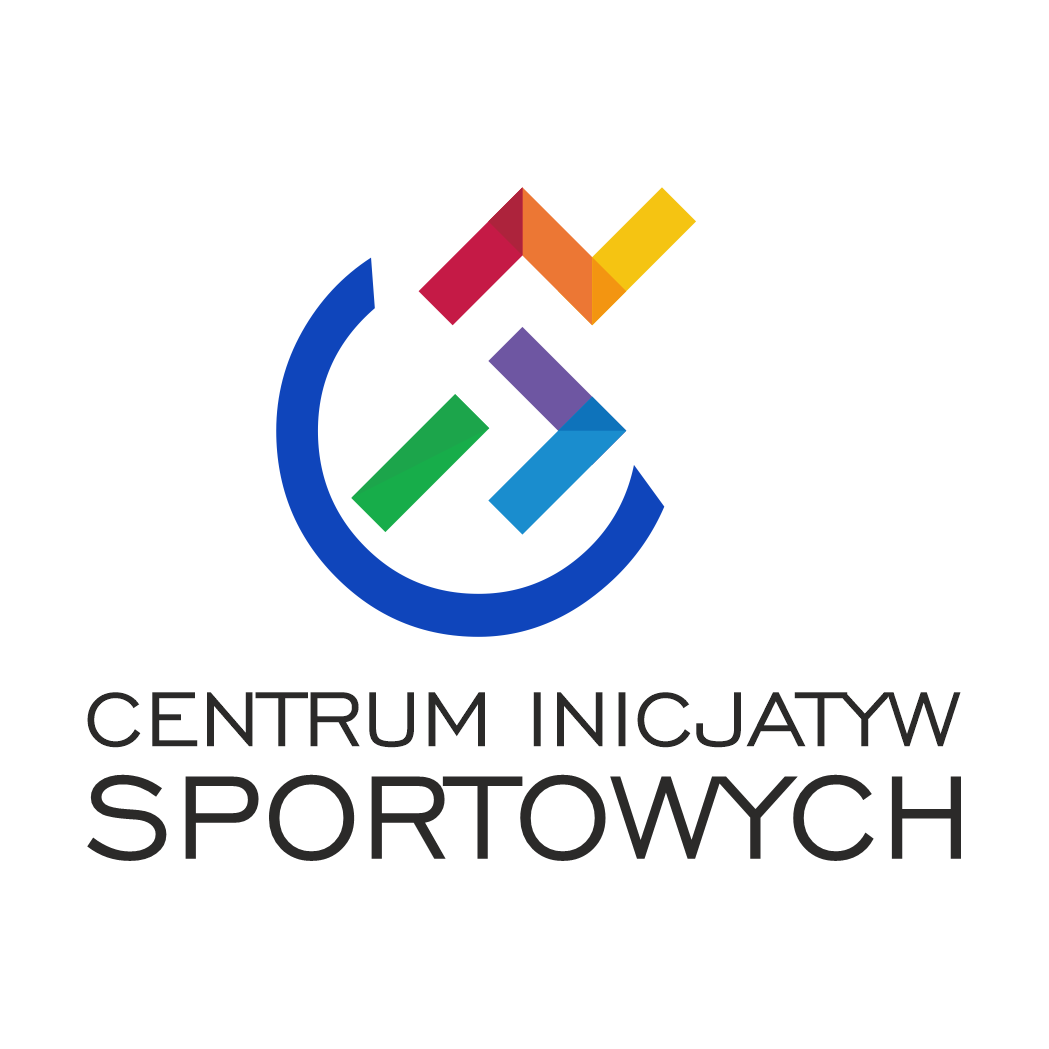 REGULAMIN KORZYSTANIA ZE STOŁU DO TENISA STOŁOWEGO Hala 100-lecia Cracovii Fundacja Centrum Inicjatyw SportowychI. ZASADY OGÓLNE: Fundacja Centrum Inicjatyw Sportowych, będąca administratorem obiektu sportowego Hala Cracovii, zwana dalej Wynajmującym, umożliwia wynajem i odpłatne korzystanie ze stołu do tenisa stołowego (najem kompletnego stołu oraz osprzętu osobistego: 4 rakietki, 4 piłeczki) na warunkach określonych w niniejszym Regulaminie. Niniejszy regulamin obowiązuje łącznie z Regulaminem korzystania z obiektu i sprzętu sportowego znajdującego się w Hali Cracovii.Użytkownicy stołu do tenisa stołowego mają obowiązek przestrzegania niniejszego Regulaminu
i  Regulaminu wymienionego w pkt. 2.Korzystanie ze stołu do tenisa stołowego możliwe jest: w godzinach otwarcia obiektu, w wybranych terminach, kiedy w holu głównym dedykowanym tej aktywności nie odbywają się treningi lub zajęcia grupowe. Wynajmujący nie gwarantuje dostępności usługi. Korzystanie ze stołu do tenisa stołowego (najem) jest odpłatne zgodnie z obowiązującym cennikiem. Płatność dokonywana jest przed rozpoczęciem korzystania z usługi w Portierni Ochrony obiektu. W opłatę wliczone jest korzystanie ze stołu wraz ze sprzętem do gry (rakietki i piłeczki). Sprzęt do gry
w tenisa stołowego zostanie udostępniony przez Pracownika Ochrony lub innego pracownika Wynajmującego. Na holu głównym mogą przebywać wyłącznie osoby grające w tenisa stołowego (max. 4 osoby
w ramach jednej opłaconej sesji przy jednym stole). Jeśli graczami przy jednym stole  są wyłącznie osoby poniżej 16 roku życia, na holu głównym musi przebywać również dodatkowo pełnoletni opiekun.Za pozostawione rzeczy w holu głównym Wynajmujący nie ponosi odpowiedzialności.  II. OBOWIĄZKI UŻYTKOWNIKÓW: W holu głównym przy stołach do tenisa stołowego obowiązuje strój sportowy oraz obuwie sportowe (czyste, zamienne). Torby, plecaki, itp. należy pozostawić w wydzielonej strefie w holu głównym (szatnia). Użytkownicy mają obowiązek korzystać ze stołu do tenisa stołowego wyłącznie zgodnie z jego przeznaczeniem. Użytkownicy mają obowiązek zachowania czystości i porządku na terenie holu głównego. O wszystkich uszkodzeniach stołu do tenisa stołowego, sprzętu do gry bądź innego wyposażenia sali, użytkownicy powinni natychmiast zawiadomić (przed rozpoczęciem treningu) Pracownika Ochrony lub Personel. W przeciwnym razie wynajmujący zostanie obciążony kosztami naprawy, bądź usunięcia szkody.Po upływie czasu najmu stołu, wypożyczony sprzęt (rakietki, piłki) należy zwrócić do Portierni.III. ZABRANIA SIĘ:Siadać oraz stawać na stołach do tenisa stołowego, a także stawiać na nich różnych przedmiotów
i rzeczy.Samowolnego przestawiania stołów do tenisa stołowego. Uderzania o stół rakietką i innymi przedmiotami. Przeszkadzania w grze innym użytkownikom. IV. POSTANOWIENIA KOŃCOWE:Osoby naruszające porządek lub postanowienia niniejszego Regulaminu mogą zostać wyproszone z holu głównego oraz obiektu Hali Cracovii. Osoby korzystają z usługi opisanej w niniejszym Regulaminie na własną odpowiedzialność (najem). Osoby korzystające ze stołów do tenisa stołowego odpowiedzialne są za wszelkie szkody powstałe
w wyniku ich niewłaściwego użytkowania lub świadomego działania mającego na celu wyrządzenie szkód
i są zobowiązane do ich pokrycia.Osoby dopuszczające się kradzieży na terenie Hali Cracovia będą obciążone finansowo za powstałe szkody. W przypadku osób niepełnoletnich, obciążeni będą rodzice lub prawni opiekunowie.Uznaje się, iż osoby korzystające ze stołów do tenisa stołowego zapoznały się z niniejszym regulaminem i w pełni go akceptują.